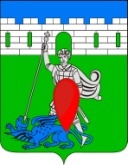 администрация пригородного сельского поселения крымского района ПОСТАНОВЛЕНИЕот  13.03.2015                                                                                                                           № 43 хутор НовоукраинскийО внесении изменений  в постановление администрации Пригородного сельского поселения Крымского района от 11 сентября 2009 года № 117 «О создании межведомственной комиссии по использованию жилищного фонда обследованию технического состояния многоквартирных домов, расположенных в границах Пригородного сельского поселения Крымского района» В  связи с кадровыми изменениями, руководствуясь  статьей  31 Устава Пригородного поселения  Крымского района,   п о с т а н о в л я ю:1. Внести  в постановление администрации Пригородного сельского поселения Крымского района от 11.09.2009 года № 117 «О создании межведомственной комиссии по использованию жилищного фонда обследованию технического состояния многоквартирных домов, расположенных в границах Пригородного сельского поселения  Крымского района»  следующие изменения:1)  Состав межведомственной комиссии	 по использованию жилищного фонда обследованию технического состояния многоквартирных домов, расположенных в границах Пригородного сельского поселения Крымского района изложить в редакции согласно приложению к настоящему постановлению.2.  Считать утратившим силу постановление администрации Пригородного сельского поселения  от 22.08.2013 года № 189 «О внесении изменений в постановление администрации Пригородного сельского поселения Крымского района от 11.09.2009 года № 117 «О создании межведомственной комиссии по использованию жилищного фонда обследованию технического  состояния  многоквартирных домов, расположенных  в границах Пригородного сельского поселения  Крымского района».3. Контроль за исполнением настоящего постановления оставляю за собой.4. Настоящее постановление вступает в силу со дня обнародования.Глава Пригородного сельскогопоселения Крымского района			                         В.В. ЛазаревПриложение № 1к постановлению администрации Пригородного сельского поселения Крымского района от 13.03.2015 года  № 43Составмежведомственной комиссии по использованию жилищного фондаГлава Пригородного сельскогопоселения Крымского района		                                    В.В. ЛазаревВладимиров О.Н.- заместитель главы Пригородного сельского поселения , председатель комиссииУстименко Н.К.- эксперт администрации Пригородного сельского поселения, секретарь комиссиичлены комиссии:члены комиссии:Белозубова  О.А.- директор МУП «Архитектурно-градостроительный центр муниципального образования Крымский район» (по согласованию)Ботов И.И.заместитель исполнительного директора - главный инженер ОАО «Крымскрайгаз»  (по согласованию)Фоменков Ю.Г.- руководитель МКУ «Управление по предупреждению чрезвычайных ситуаций и гражданской защиты муниципального образования Крымский район» (по согласованию)Пчела К.А.начальник Крымского филиала ООО «Новороссийского предприятия «Пожзащита» (по согласованию)Сон О.М.- директор филиала ГУП КК «Крайтехинвентаризация» по городу Крымску и Крымскому району (по согласованию)Голубев Ю.Н.- главный специалист отдела ИСОГД Управления архитектуры и градостроительства МО Крымский район (по согласованию)Терсенова Э.В.- депутат Совета Пригородного сельского поселения